Timetable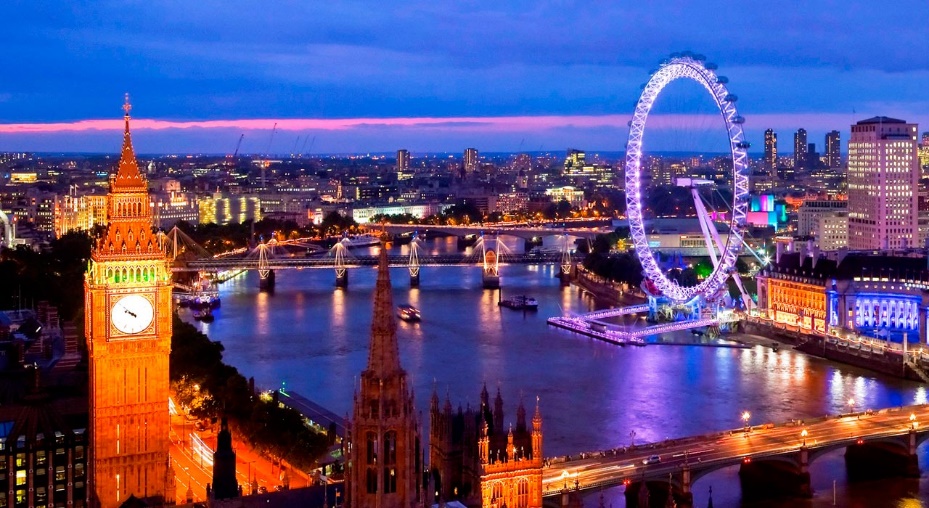 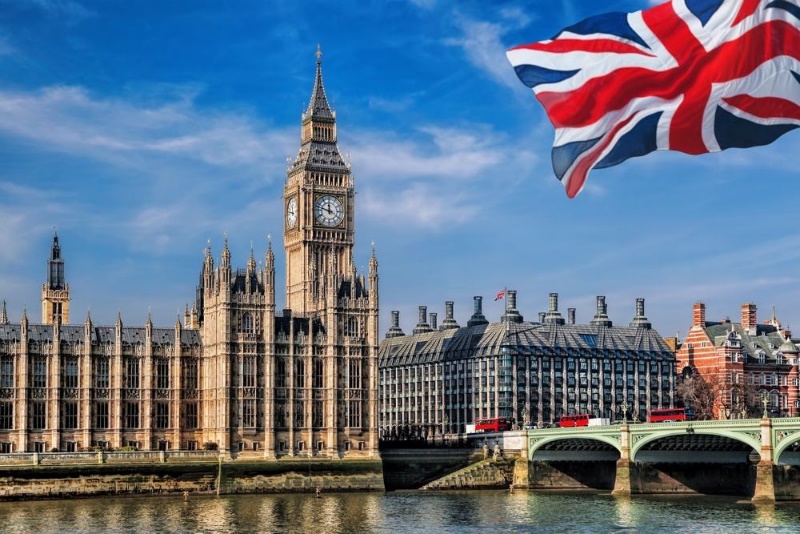 DateTaskParticipantsCriteria for evaluationMarks13.05.19 (Monday)The Opening of the English WeekCountry study Day (Look around and find challenging tasks. Pass filled answer sheets to your teacher of English)Write down the answers in the answer sheetPupils of the 1,2,9,formsPupils of the 1-10 formsEach correct answer gives you 5 pointsTotal: 7514.05.19 (Tuesday)Quest Day “Enjoy English”«Around the Foggy Albion »Go with a team through the stations and complete the tasksPupils of the 1-10 formsEach correct answer gives you from 1 to 5 pointsTotal: 18015.05.19 (Wednesday)English Film Festival DayThe exhibition of the postersWatch the film anddraw a picture draw a poster/orwrite a review deadline – 17.05.2019 3:00pmPupils of the 1-10 formsFilm-watching – 5 points A picture/poster – 15 pointsA review – 15 pointsTotal: 2016.05.19 (Thursday)Game Room DayPlay games, win scores and have funPupils of the 1-10 formsParticipators – 10 pointsWinners – 20 pointsTotal: 2017.05.19 (Friday)Theatre DayPuppet show“Alice in Wonderland”The exhibition of the drawingsWatch the show and colour the picturesPupils of the 1-4 formsWatching – 5Creative work – 15 pointsTotal: 20